Supplementary materials for: Potential locations for noninvasive brain stimulation in treating autism spectrum disorders – a functional connectivity studyYiting Huang, 1#Binlong Zhang1#, Jin Cao1, Siyi Yu1, Georgia Wilson1, Joel Park1, Jian Kong1*1Department of Psychiatry, Massachusetts General Hospital, Harvard Medical School, Boston, MA, USA#These authors contributed equally to this work.*Correspondence to:Jian KongDepartment of PsychiatryMassachusetts General Hospital120 2nd Ave, Room 101C, Charlestown, MA 02129Phone: +1 617-286-9879Fax: +1 617-643-7340E-mail: jkong2@mgh.harvard.edu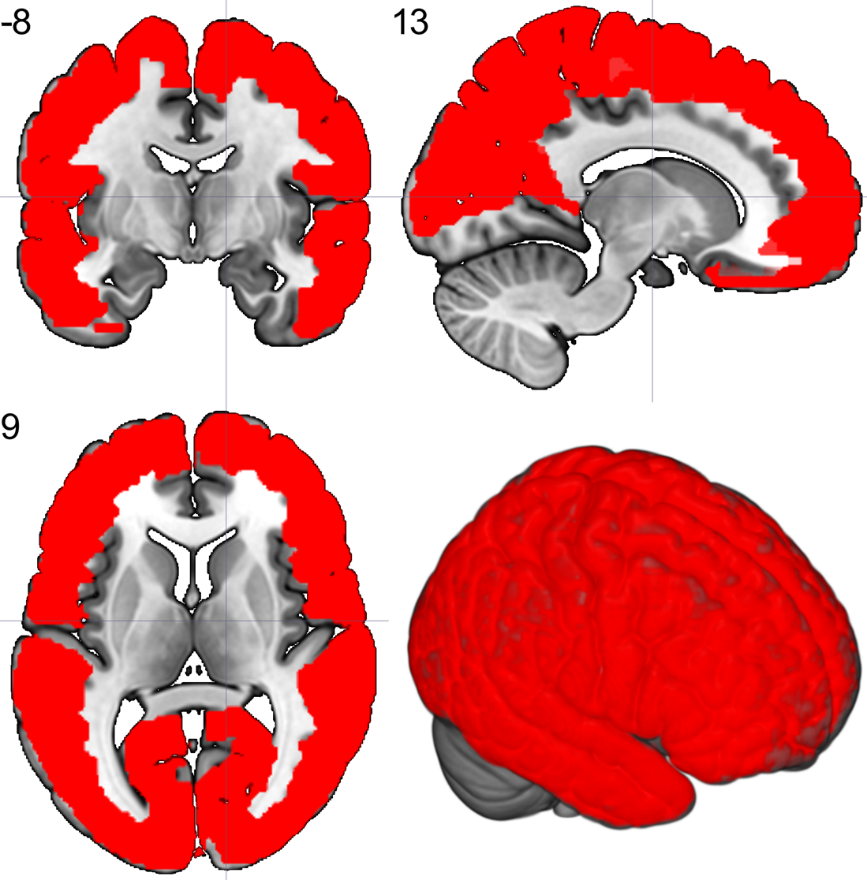 Fig. S1. Brain surface mask used to exclude brain regions not on the brain surface after one-sample t-test functional connectivity analysis.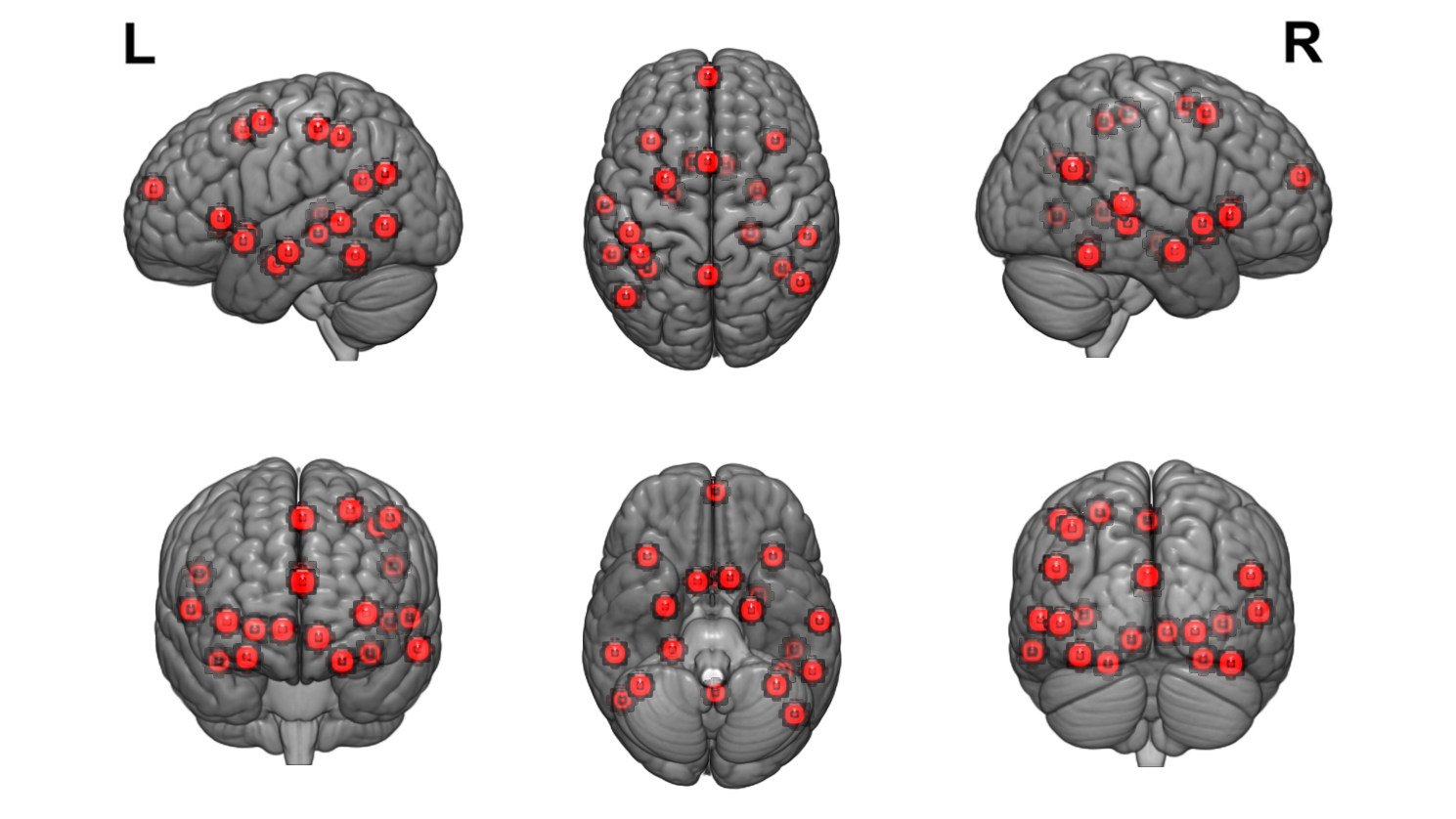 Fig. S2. The 6-mm radius spherical masks created from 21 peak coordinates (spherical masks were further refined by taking the overlap of the uniformity test map)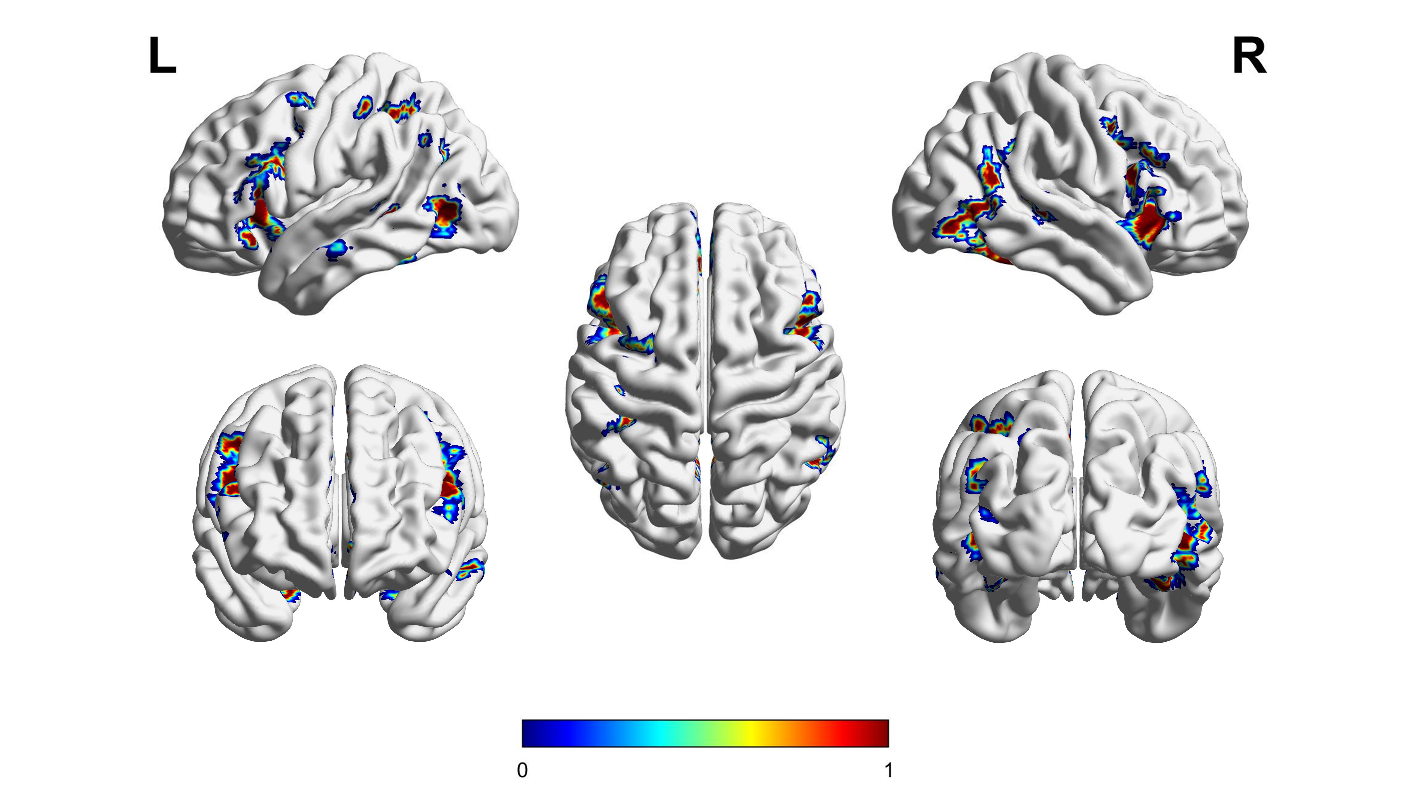 Fig. S3. Results of Pipeline 1. Mapping the uniform test map on the brain surface (cluster size>50)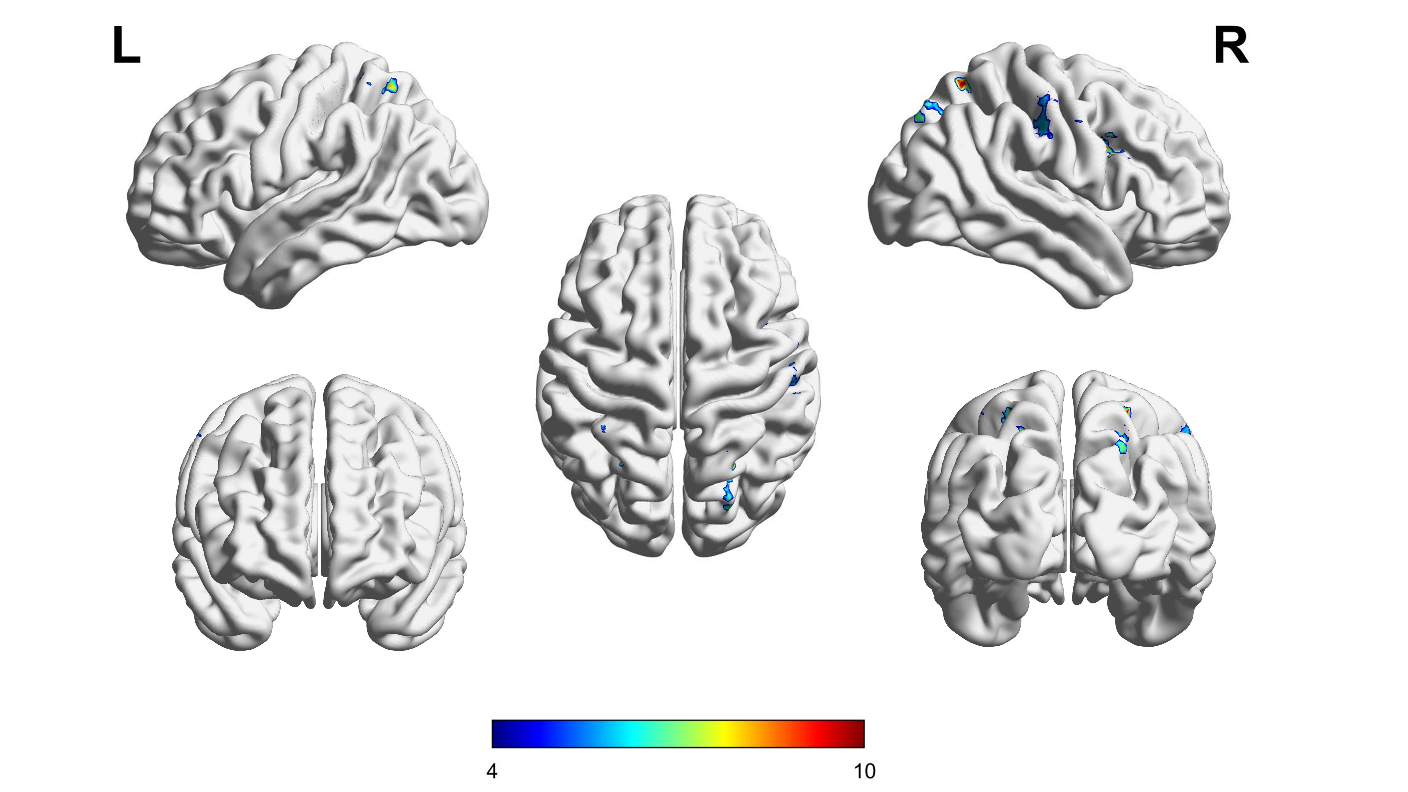 Fig. S4. Results of Pipeline 2 (positive). Group-level correlation (positive) map of the autism spectrum disorder network (cluster size>50)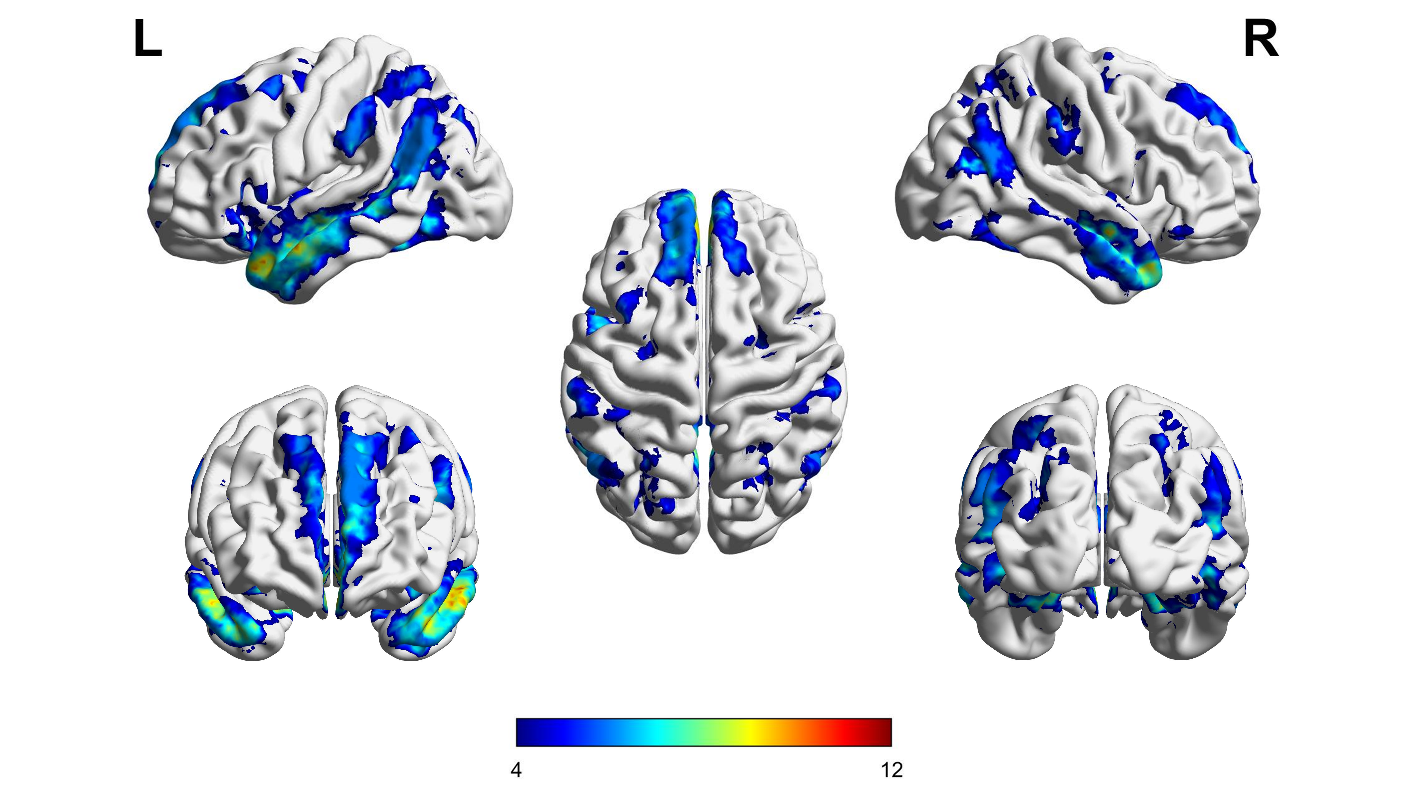 Fig. S5. Results of Pipeline 3 (positive). Third-level correlation map (positive) of autism spectrum disorder associated ROIs (the intensity of each voxel in the map represents the number of ROIs correlated to the voxel)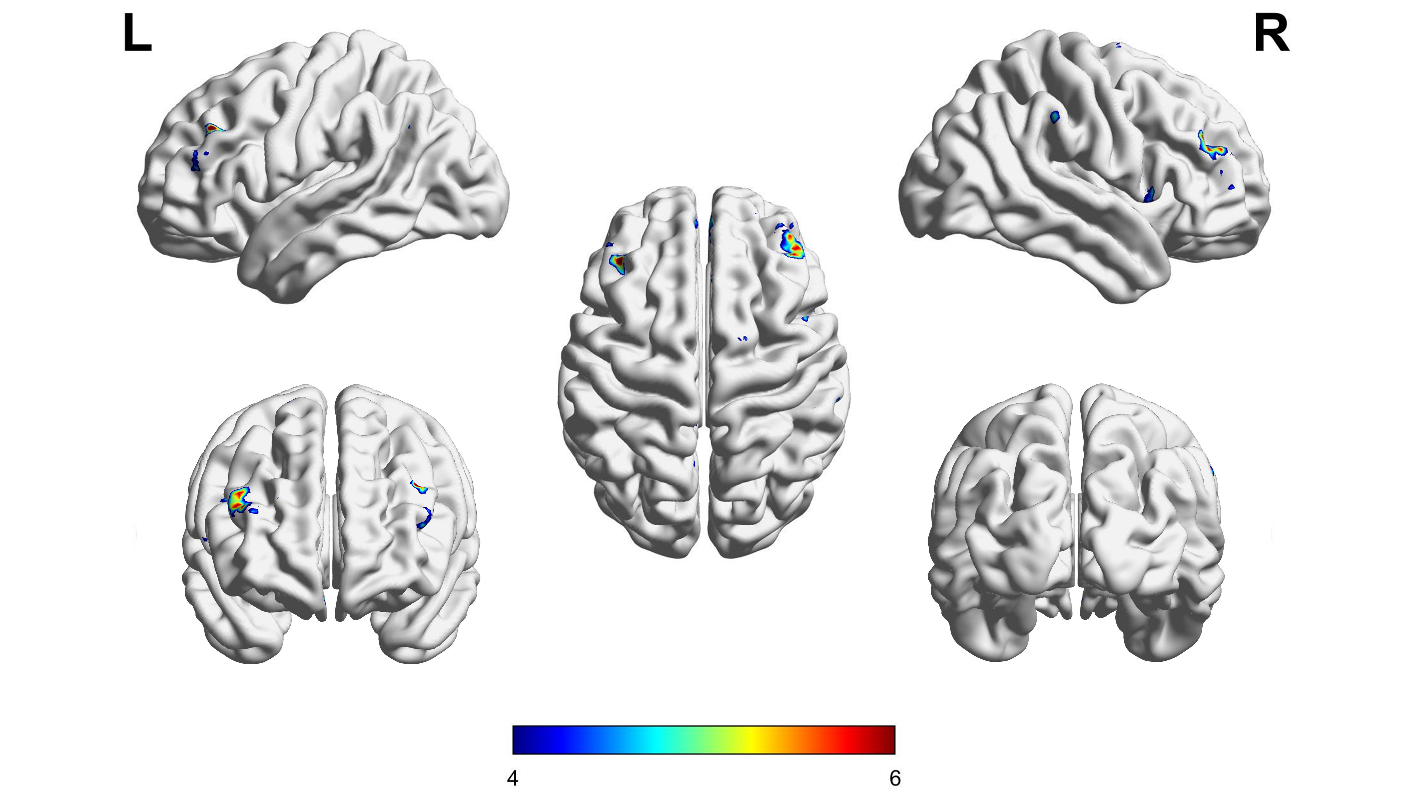 Fig. S6. Results of Pipeline 3 (negative). Third-level correlation map (negative) of autism spectrum disorder associated ROIs (the intensity of each voxel in the map represents the number of ROIs correlated to the voxel)Table S1. List of 170 studies extracted from Neurosynth under search term of “autism spectrum” on March 11, 2020 YearTitleAuthorsJournal12003Functional anatomy of impaired selective attention and compensatory processing in autism.Belmonte MK, Yurgelun-Todd DABrain Research: Cognitive Brain Research22004The neural basis of hyperlexic reading: an FMRI case study.Turkeltaub PE, Flowers DL, Verbalis A, Miranda M, Gareau L, Eden GFNeuron32005Mapping the brain in autism. A voxel-based MRI study of volumetric differences and intercorrelations in autism.McAlonan GM, Cheung V, Cheung C, Suckling J, Lam GY, Tai KS, Yip L, Murphy DG, Chua SEBrain: A Journal of Neurology42006Brain activation during semantic processing in autism spectrum disorders via functional magnetic resonance imaging.Harris GJ, Chabris CF, Clark J, Urban T, Aharon I, Steele S, McGrath L, Condouris K, Tager-Flusberg HBrain and Cognition52006Neural basis of irony comprehension in children with autism: the role of prosody and context.Wang AT, Lee SS, Sigman M, Dapretto MBrain: A Journal of Neurology62007Histological and magnetic resonance imaging assessment of cortical layering and thickness in autism spectrum disorders.Hutsler JJ, Love T, Zhang HBiological Psychiatry72007Atypical [corrected] participation of visual cortex during word processing in autism: an fMRI study of semantic decision.Gaffrey MS, Kleinhans NM, Haist F, Akshoomoff N, Campbell A, Courchesne E, Muller RANeuropsychologia82007Atypical neural substrates of Embedded Figures Task performance in children with Autism Spectrum Disorder.Lee PS, Foss-Feig J, Henderson JG, Kenworthy LE, Gilotty L, Gaillard WD, Vaidya CJNeuroImage92007Amygdala dysfunction in men with the fragile X premutation.Hessl D, Rivera S, Koldewyn K, Cordeiro L, Adams J, Tassone F, Hagerman PJ, Hagerman RJBrain: A Journal of Neurology102007Social stimuli interfere with cognitive control in autism.Dichter GS, Belger ANeuroImage112008Neural bases for impaired social cognition in schizophrenia and autism spectrum disorders.Pinkham AE, Hopfinger JB, Pelphrey KA, Piven J, Penn DLSchizophrenia Research122008Atypical functional lateralization of language in autism spectrum disorders.Kleinhans NM, Muller RA, Cohen DN, Courchesne EBrain Research132008Deviant functional magnetic resonance imaging patterns of brain activity to speech in 2-3-year-old children with autism spectrum disorder.Redcay E, Courchesne EBiological Psychiatry142008Atypical recruitment of medial prefrontal cortex in autism spectrum disorders: an fMRI study of two executive function tasks.Gilbert SJ, Bird G, Brindley R, Frith CD, Burgess PWNeuropsychologia152008Neural basis of self and other representation in autism: an FMRI study of self-face recognition.Uddin LQ, Davies MS, Scott AA, Zaidel E, Bookheimer SY, Iacoboni M, Dapretto MPloS One162008Atypical modulation of cognitive control by arousal in autism.Dichter GS, Belger APsychiatry Research172008Atypical modulation of distant functional connectivity by cognitive state in children with Autism Spectrum Disorders.You X, Norr M, Murphy E, Kuschner ES, Bal E, Gaillard WD, Kenworthy L, Vaidya CJFrontiers in Human Neuroscience182008Perception of biological motion in autism spectrum disorders.Freitag CM, Konrad C, Haberlen M, Kleser C, von Gontard A, Reith W, Troje NF, Krick CNeuropsychologia192008Response monitoring, repetitive behaviour and anterior cingulate abnormalities in autism spectrum disorders (ASD).Thakkar KN, Polli FE, Joseph RM, Tuch DS, Hadjikhani N, Barton JJ, Manoach DSBrain: A Journal of Neurology202009The neural substrates of cognitive control deficits in autism spectrum disorders.Solomon M, Ozonoff SJ, Ursu S, Ravizza S, Cummings N, Ly S, Carter CSNeuropsychologia212009Body expressions of emotion do not trigger fear contagion in autism spectrum disorder.Hadjikhani N, Joseph RM, Manoach DS, Naik P, Snyder J, Dominick K, Hoge R, Van den Stock J, Tager Flusberg H, de Gelder BSocial Cognitive and Affective Neuroscience222009Aberrant functional connectivity in autism: evidence from low-frequency BOLD signal fluctuations.Noonan SK, Haist F, Muller RABrain Research232009Functional connectivity of the inferior frontal cortex changes with age in children with autism spectrum disorders: a fcMRI study of response inhibition.Lee PS, Yerys BE, Della Rosa A, Foss-Feig J, Barnes KA, James JD, VanMeter J, Vaidya CJ, Gaillard WD, Kenworthy LECerebral Cortex (New York, NY, 1991)242009Autism is characterized by dorsal anterior cingulate hyperactivation during social target detection.Dichter GS, Felder JN, Bodfish JWSocial Cognitive and Affective Neuroscience252009Neural correlates of pragmatic language comprehension in autism spectrum disorders.Tesink CM, Buitelaar JK, Petersson KM, van der Gaag RJ, Kan CC, Tendolkar I, Hagoort PBrain: A Journal of Neurology262009Abnormalities of intrinsic functional connectivity in autism spectrum disorders.Monk CS, Peltier SJ, Wiggins JL, Weng SJ, Carrasco M, Risi S, Lord CNeuroImage272010Atypical activation of the mirror neuron system during perception of hand motion in autism.Martineau J, Andersson F, Barthelemy C, Cottier JP, Destrieux CBrain Research282010Neural signatures of autism.Kaiser MD, Hudac CM, Shultz S, Lee SM, Cheung C, Berken AM, Deen B, Pitskel NB, Sugrue DR, Voos AC, Saulnier CA, Ventola P, Wolf JM, Klin A, Vander Wyk BC, Pelphrey KAProceedings of the National Academy of Sciences of the United States of America292010Amygdala engagement in response to subthreshold presentations of anxious face stimuli in adults with autism spectrum disorders: preliminary insights.Hall GB, Doyle KA, Goldberg J, West D, Szatmari PPloS One302010Sources of group differences in functional connectivity: an investigation applied to autism spectrum disorder.Jones TB, Bandettini PA, Kenworthy L, Case LK, Milleville SC, Martin A, Birn RMNeuroImage312010Association between amygdala response to emotional faces and social anxiety in autism spectrum disorders.Kleinhans NM, Richards T, Weaver K, Johnson LC, Greenson J, Dawson G, Aylward ENeuropsychologia322010Regional homogeneity of fMRI time series in autism spectrum disorders.Shukla DK, Keehn B, Muller RANeuroscience Letters332010Abnormal functional connectivity of default mode sub-networks in autism spectrum disorder patients.Assaf M, Jagannathan K, Calhoun VD, Miller L, Stevens MC, Sahl R, O'Boyle JG, Schultz RT, Pearlson GDNeuroImage342010Describing the brain in autism in five dimensions--magnetic resonance imaging-assisted diagnosis of autism spectrum disorder using a multiparameter classification approach.Ecker C, Marquand A, Mourao-Miranda J, Johnston P, Daly EM, Brammer MJ, Maltezos S, Murphy CM, Robertson D, Williams SC, Murphy DGThe Journal of Neuroscience: The Official Journal of the Society for Neuroscience352010Alterations in regional homogeneity of resting-state brain activity in autism spectrum disorders.Paakki JJ, Rahko J, Long X, Moilanen I, Tervonen O, Nikkinen J, Starck T, Remes J, Hurtig T, Haapsamo H, Jussila K, Kuusikko-Gauffin S, Mattila ML, Zang Y, Kiviniemi VBrain Research362010Coherent motion processing in autism spectrum disorder (ASD): an fMRI study.Brieber S, Herpertz-Dahlmann B, Fink GR, Kamp-Becker I, Remschmidt H, Konrad KNeuropsychologia372010Reduced cognitive control of response inhibition by the anterior cingulate cortex in autism spectrum disorders.Agam Y, Joseph RM, Barton JJ, Manoach DSNeuroImage382010No neural evidence of statistical learning during exposure to artificial languages in children with autism spectrum disorders.Scott-Van Zeeland AA, McNealy K, Wang AT, Sigman M, Bookheimer SY, Dapretto MBiological Psychiatry392010Smaller insula and inferior frontal volumes in young adults with pervasive developmental disorders.Kosaka H, Omori M, Munesue T, Ishitobi M, Matsumura Y, Takahashi T, Narita K, Murata T, Saito DN, Uchiyama H, Morita T, Kikuchi M, Mizukami K, Okazawa H, Sadato N, Wada YNeuroImage402010Alterations of resting state functional connectivity in the default network in adolescents with autism spectrum disorders.Weng SJ, Wiggins JL, Peltier SJ, Carrasco M, Risi S, Lord C, Monk CSBrain Research412010Atypical neural self-representation in autism.Lombardo MV, Chakrabarti B, Bullmore ET, Sadek SA, Pasco G, Wheelwright SJ, Suckling J, Baron-Cohen SBrain: A Journal of Neurology422011Autism spectrum traits in the typical population predict structure and function in the posterior superior temporal sulcus.von dem Hagen EA, Nummenmaa L, Yu R, Engell AD, Ewbank MP, Calder AJCerebral Cortex (New York, NY, 1991)432011Discrete neural substrates underlie complementary audiovisual speech integration processes.Stevenson RA, VanDerKlok RM, Pisoni DB, James TWNeuroImage442011Sex-linked white matter microstructure of the social and analytic brain.Chou KH, Cheng Y, Chen IY, Lin CP, Chu WCNeuroImage452011Multivariate searchlight classification of structural magnetic resonance imaging in children and adolescents with autism.Uddin LQ, Menon V, Young CB, Ryali S, Chen T, Khouzam A, Minshew NJ, Hardan AYBiological Psychiatry462011Feature selection and classification of imbalanced datasets: application to PET images of children with autistic spectrum disorders.Duchesnay E, Cachia A, Boddaert N, Chabane N, Mangin JF, Martinot JL, Brunelle F, Zilbovicius MNeuroImage472011Functional differentiation of posterior superior temporal sulcus in autism: a functional connectivity magnetic resonance imaging study.Shih P, Keehn B, Oram JK, Leyden KM, Keown CL, Muller RABiological Psychiatry482011Using a self-organizing map algorithm to detect age-related changes in functional connectivity during rest in autism spectrum disorders.Wiggins JL, Peltier SJ, Ashinoff S, Weng SJ, Carrasco M, Welsh RC, Lord C, Monk CSBrain Research492011Aberrant striatal functional connectivity in children with autism.Di Martino A, Kelly C, Grzadzinski R, Zuo XN, Mennes M, Mairena MA, Lord C, Castellanos FX, Milham MPBiological Psychiatry502011Atypical neural networks for social orienting in autism spectrum disorders.Greene DJ, Colich N, Iacoboni M, Zaidel E, Bookheimer SY, Dapretto MNeuroImage512011Neural bases of gaze and emotion processing in children with autism spectrum disorders.Davies MS, Dapretto M, Sigman M, Sepeta L, Bookheimer SYBrain and Behavior522012Fractionation of social brain circuits in autism spectrum disorders.Gotts SJ, Simmons WK, Milbury LA, Wallace GL, Cox RW, Martin ABrain: A Journal of Neurology532012Autism spectrum traits predict the neural response to eye gaze in typical individuals.Nummenmaa L, Engell AD, von dem Hagen E, Henson RN, Calder AJNeuroImage542012Functional alterations in neural substrates of geometric reasoning in adults with high-functioning autism.Yamada T, Ohta H, Watanabe H, Kanai C, Tani M, Ohno T, Takayama Y, Iwanami A, Kato N, Hashimoto RPloS one552012Do distinct atypical cortical networks process biological motion information in adults with Autism Spectrum Disorders?McKay LS, Simmons DR, McAleer P, Marjoram D, Piggot J, Pollick FENeuroImage562012DNA methylation of the oxytocin receptor gene predicts neural response to ambiguous social stimuli.Jack A, Connelly JJ, Morris JPFrontiers in Human Neuroscience572012Reward circuitry function in autism during face anticipation and outcomes.Dichter GS, Richey JA, Rittenberg AM, Sabatino A, Bodfish JWJournal of Autism and Developmental Disorders582012Reduced functional integration and segregation of distributed neural systems underlying social and emotional information processing in autism spectrum disorders.Rudie JD, Shehzad Z, Hernandez LM, Colich NL, Bookheimer SY, Iacoboni M, Dapretto MCerebral Cortex (New York, NY, 1991)592012An fMRI study of reduced perceptual load-dependent modulation of task-irrelevant activity in adults with autism spectrum conditions.Ohta H, Yamada T, Watanabe H, Kanai C, Tanaka E, Ohno T, Takayama Y, Iwanami A, Kato N, Hashimoto RNeuroImage602012Female children with autism spectrum disorder: an insight from mass-univariate and pattern classification analyses.Calderoni S, Retico A, Biagi L, Tancredi R, Muratori F, Tosetti MNeuroImage612012The superior temporal sulcus differentiates communicative and noncommunicative auditory signals.Shultz S, Vouloumanos A, Pelphrey KJournal of Cognitive Neuroscience622012Sex differences and autism: brain function during verbal fluency and mental rotation.Beacher FD, Radulescu E, Minati L, Baron-Cohen S, Lombardo MV, Lai MC, Walker A, Howard D, Gray MA, Harrison NA, Critchley HDPloS One632012Functional deficits of the attentional networks in autism.Fan J, Bernardi S, Van Dam NT, Anagnostou E, Gu X, Martin L, Park Y, Liu X, Kolevzon A, Soorya L, Grodberg D, Hollander E, Hof PRBrain and Behavior642012Reward circuitry function in autism spectrum disorders.Dichter GS, Felder JN, Green SR, Rittenberg AM, Sasson NJ, Bodfish JWSocial Cognitive and Affective Neuroscience652012Diminished medial prefrontal activity behind autistic social judgments of incongruent information.Watanabe T, Yahata N, Abe O, Kuwabara H, Inoue H, Takano Y, Iwashiro N, Natsubori T, Aoki Y, Takao H, Sasaki H, Gonoi W, Murakami M, Katsura M, Kunimatsu A, Kawakubo Y, Matsuzaki H, Tsuchiya KJ, Kato N, Kano Y, Miyashita Y, Kasai K, Yamasue HPloS One662012Social cognition, the male brain and the autism spectrum.Hall J, Philip RC, Marwick K, Whalley HC, Romaniuk L, McIntosh AM, Santos I, Sprengelmeyer R, Johnstone EC, Stanfield AC, Young AW, Lawrie SMPloS One672012Atypical lexicosemantic function of extrastriate cortex in autism spectrum disorder: evidence from functional and effective connectivity.Shen MD, Shih P, Ottl B, Keehn B, Leyden KM, Gaffrey MS, Muller RANeuroImage682012Age-related abnormalities in white matter microstructure in autism spectrum disorders.Kleinhans NM, Pauley G, Richards T, Neuhaus E, Martin N, Corrigan NM, Shaw DW, Estes A, Dager SRBrain Research692012Altered integration of speech and gesture in children with autism spectrum disorders.Hubbard AL, McNealy K, Scott-Van Zeeland AA, Callan DE, Bookheimer SY, Dapretto MBrain and Behavior702012The role of the amygdala in atypical gaze on emotional faces in autism spectrum disorders.Kliemann D, Dziobek I, Hatri A, Baudewig J, Heekeren HRThe Journal of Neuroscience: The Official Journal of the Society for Neuroscience712012The impact of serotonin transporter (5-HTTLPR) genotype on the development of resting-state functional connectivity in children and adolescents: a preliminary report.Wiggins JL, Bedoyan JK, Peltier SJ, Ashinoff S, Carrasco M, Weng SJ, Welsh RC, Martin DM, Monk CSNeuroImage722012Hard to "tune in": neural mechanisms of live face-to-face interaction with high-functioning autistic spectrum disorder.Tanabe HC, Kosaka H, Saito DN, Koike T, Hayashi MJ, Izuma K, Komeda H, Ishitobi M, Omori M, Munesue T, Okazawa H, Wada Y, Sadato NFrontiers in Human Neuroscience732013Evaluation of enhanced attention to local detail in anorexia nervosa using the embedded figures test; an FMRI study.Fonville L, Lao-Kaim NP, Giampietro V, Van den Eynde F, Davies H, Lounes N, Andrew C, Dalton J, Simmons A, Williams SC, Baron-Cohen S, Tchanturia KPloS One742013Neural and behavioral responses during self-evaluative processes differ in youth with and without autism.Pfeifer JH, Merchant JS, Colich NL, Hernandez LM, Rudie JD, Dapretto MJournal of Autism and Developmental Disorders752013Effects of intranasal oxytocin on the neural basis of face processing in autism spectrum disorder.Domes G, Heinrichs M, Kumbier E, Grossmann A, Hauenstein K, Herpertz SCBiological Psychiatry762013Oxytocin enhances brain function in children with autism.Gordon I, Vander Wyk BC, Bennett RH, Cordeaux C, Lucas MV, Eilbott JA, Zagoory-Sharon O, Leckman JF, Feldman R, Pelphrey KAProceedings of the National Academy of Sciences of the United States of America772013Neural correlate of autistic-like traits and a common allele in the oxytocin receptor gene.Saito Y, Suga M, Tochigi M, Abe O, Yahata N, Kawakubo Y, Liu X, Kawamura Y, Sasaki T, Kasai K, Yamasue HSocial Cognitive and Affective Neuroscience782013Neural correlates of moral reasoning in autism spectrum disorder.Schneider K, Pauly KD, Gossen A, Mevissen L, Michel TM, Gur RC, Schneider F, Habel USocial Cognitive and Affective Neuroscience792013Approaches to local connectivity in autism using resting state functional connectivity MRI.Maximo JO, Keown CL, Nair A, Muller RAFrontiers in Human Neuroscience802013It's all in the eyes: subcortical and cortical activation during grotesqueness perception in autism.Zurcher NR, Donnelly N, Rogier O, Russo B, Hippolyte L, Hadwin J, Lemonnier E, Hadjikhani NPloS One812013Reduced functional connectivity within and between 'social' resting state networks in autism spectrum conditions.von dem Hagen EA, Stoyanova RS, Baron-Cohen S, Calder AJSocial Cognitive and Affective Neuroscience822013Neural correlates of inhibition of socially relevant stimuli in adults with autism spectrum disorder.Duerden EG, Taylor MJ, Soorya LV, Wang T, Fan J, Anagnostou EBrain Research832013Age related changes in striatal resting state functional connectivity in autism.Padmanabhan A, Lynn A, Foran W, Luna B, O'Hearn KFrontiers in Human Neuroscience842013Age-dependent changes in the neural substrates of empathy in autism spectrum disorder.Schulte-Ruther M, Greimel E, Piefke M, Kamp-Becker I, Remschmidt H, Fink GR, Herpertz-Dahlmann B, Konrad KSocial Cognitive and Affective Neuroscience852013Functional connectivity for an "island of sparing" in autism spectrum disorder: an fMRI study of visual search.Keehn B, Shih P, Brenner LA, Townsend J, Muller RAHuman Brain Mapping862013Perception of social cues of danger in autism spectrum disorders.Zurcher NR, Rogier O, Boshyan J, Hippolyte L, Russo B, Gillberg N, Helles A, Ruest T, Lemonnier E, Gillberg C, Hadjikhani NPloS One872013Phonological processing in first-degree relatives of individuals with autism: an fMRI study.Wilson LB, Tregellas JR, Slason E, Pasko BE, Hepburn S, Rojas DCHuman Brain Mapping882013Convergent Findings of Altered Functional and Structural Brain Connectivity in Individuals with High Functioning Autism: A Multimodal MRI Study.Mueller S, Keeser D, Samson AC, Kirsch V, Blautzik J, Grothe M, Erat O, Hegenloh M, Coates U, Reiser MF, Hennig-Fast K, Meindl TPloS One892013Differences in global and local level information processing in autism: an fMRI investigation.Gadgil M, Peterson E, Tregellas J, Hepburn S, Rojas DCPsychiatry Research902013Reward system dysfunction in autism spectrum disorders.Kohls G, Schulte-Ruther M, Nehrkorn B, Muller K, Fink GR, Kamp-Becker I, Herpertz-Dahlmann B, Schultz RT, Konrad KSocial Cognitive and Affective Neuroscience912013Aberrant neural mediation of verbal fluency in autism spectrum disorders.Kenworthy L, Wallace GL, Birn R, Milleville SC, Case LK, Bandettini PA, Martin ABrain and Cognition922013The Development of the Neural Substrates of Cognitive Control in Adolescents with Autism Spectrum Disorders.Solomon M, Yoon JH, Ragland JD, Niendam TA, Lesh TA, Fairbrother W, Carter CSBiological Psychiatry932013Structural and functional underconnectivity as a negative predictor for language in autism.Verly M, Verhoeven J, Zink I, Mantini D, Oudenhove LV, Lagae L, Sunaert S, Rommel NHuman Brain Mapping942013Atypical brain activation patterns during a face-to-face joint attention game in adults with autism spectrum disorder.Redcay E, Dodell-Feder D, Mavros PL, Kleiner M, Pearrow MJ, Triantafyllou C, Gabrieli JD, Saxe RHuman Brain Mapping952013Disorder-specific predictive classification of adolescents with attention deficit hyperactivity disorder (ADHD) relative to autism using structural magnetic resonance imaging.Lim L, Marquand A, Cubillo AA, Smith AB, Chantiluke K, Simmons A, Mehta M, Rubia KPloS One962014Abnormal autonomic and associated brain activities during rest in autism spectrum disorder.Eilam-Stock T, Xu P, Cao M, Gu X, Van Dam NT, Anagnostou E, Kolevzon A, Soorya L, Park Y, Siller M, He Y, Hof PR, Fan JBrain: A Journal of Neurology972014Structural alterations of the social brain: a comparison between schizophrenia and autism.Radeloff D, Ciaramidaro A, Siniatchkin M, Hainz D, Schlitt S, Weber B, Poustka F, Bolte S, Walter H, Freitag CMPloS One982014Oxytocin improves behavioural and neural deficits in inferring others' social emotions in autism.Aoki Y, Yahata N, Watanabe T, Takano Y, Kawakubo Y, Kuwabara H, Iwashiro N, Natsubori T, Inoue H, Suga M, Takao H, Sasaki H, Gonoi W, Kunimatsu A, Kasai K, Yamasue HBrain: A Journal of Neurology992014Altered network topologies and hub organization in adults with autism: a resting-state FMRI study.Itahashi T, Yamada T, Watanabe H, Nakamura M, Jimbo D, Shioda S, Toriizuka K, Kato N, Hashimoto RPloS One1002014Lost for emotion words: What motor and limbic brain activity reveals about autism and semantic theory.Moseley RL, Shtyrov Y, Mohr B, Lombardo MV, Baron-Cohen S, Pulvermuller FNeuroImage1012014Atypical perception of affective prosody in Autism Spectrum Disorder.Gebauer L, Skewes J, Horlyck L, Vuust PNeuroImage: Clinical1022014Equivalent neural responses in children and adolescents with and without autism during judgments of affect.Vander Wyk BC, Hoffman F, Pelphrey KADevelopmental Cognitive Neuroscience1032014Oxytocin and vasopressin effects on the neural response to social cooperation are modulated by sex in humans.Feng C, Hackett PD, DeMarco AC, Chen X, Stair S, Haroon E, Ditzen B, Pagnoni G, Rilling JKBrain Imaging and Behavior1042014Attenuation of the contingency detection effect in the extrastriate body area in autism spectrum disorder.Okamoto Y, Kitada R, Tanabe HC, Hayashi MJ, Kochiyama T, Munesue T, Ishitobi M, Saito DN, Yanaka HT, Omori M, Wada Y, Okazawa H, Sasaki AT, Morita T, Itakura S, Kosaka H, Sadato NNeuroscience Research1052014Social perception in autism spectrum disorders: impaired category selectivity for dynamic but not static images in ventral temporal cortex.Weisberg J, Milleville SC, Kenworthy L, Wallace GL, Gotts SJ, Beauchamp MS, Martin ACerebral Cortex (New York, NY, 1991)1062014A comparison of neural correlates underlying social cognition in Klinefelter syndrome and autism.Brandenburg-Goddard MN, van Rijn S, Rombouts SA, Veer IM, Swaab HSocial Cognitive and Affective Neuroscience1072014Intact brain processing of musical emotions in autism spectrum disorder, but more cognitive load and arousal in happy vs. sad music.Gebauer L, Skewes J, Westphael G, Heaton P, Vuust PFrontiers in Neuroscience1082014Direct Gaze Elicits Atypical Activation of the Theory-of-Mind Network in Autism Spectrum Conditions.von dem Hagen EA, Stoyanova RS, Rowe JB, Baron-Cohen S, Calder AJCerebral Cortex (New York, NY, 1991)1092014Neural systems for cognitive reappraisal in children and adolescents with autism spectrum disorder.Pitskel NB, Bolling DZ, Kaiser MD, Pelphrey KA, Crowley MJDevelopmental Cognitive Neuroscience1102014Differential role of temporoparietal junction and medial prefrontal cortex in causal inference in autism: An independent component analysis.Murdaugh DL, Nadendla KD, Kana RKNeuroscience Letters1112014Attribution of emotions to body postures: An independent component analysis study of functional connectivity in autism.Libero LE, Stevens CE Jr, Kana RKHuman Brain Mapping1122014Neural responses to emotional expression information in high- and low-spatial frequency in autism: evidence for a cortical dysfunction.Corradi-Dell'acqua C, Schwartz S, Meaux E, Hubert B, Vuilleumier P, Deruelle CFrontiers in Human Neuroscience1132014Functional brain networks and white matter underlying theory-of-mind in autism.Kana RK, Libero LE, Hu CP, Deshpande HD, Colburn JSSocial Cognitive and Affective Neuroscience1142014Neural and cortisol responses during play with human and computer partners in children with autism.Edmiston EK, Merkle K, Corbett BASocial Cognitive and Affective Neuroscience1152014Brain activity of adolescents with high functioning autism in response to emotional words and facial emoticons.Han DH, Yoo HJ, Kim BN, McMahon W, Renshaw PFPloS One1162014Differentiating neural reward responsiveness in autism versus ADHD.Kohls G, Thonessen H, Bartley GK, Grossheinrich N, Fink GR, Herpertz-Dahlmann B, Konrad KDevelopmental Cognitive Neuroscience1172014The control of automatic imitation based on bottom-up and top-down cues to animacy: insights from brain and behavior.Klapper A, Ramsey R, Wigboldus D, Cross ESJournal of Cognitive Neuroscience1182014Inferring a dual-stream model of mentalizing from associative white matter fibres disconnection.Herbet G, Lafargue G, Bonnetblanc F, Moritz-Gasser S, Menjot de Champfleur N, Duffau HBrain: A Journal of Neurology1192014Neural substrates of numerosity estimation in autism.Meaux E, Taylor MJ, Pang EW, Vara AS, Batty MHuman Brain Mapping1202014Neocerebellar contributions to social perception in adolescents with autism spectrum disorder.Jack A, Morris JPDevelopmental Cognitive Neuroscience1212014Brain organization underlying superior mathematical abilities in children with autism.Iuculano T, Rosenberg-Lee M, Supekar K, Lynch CJ, Khouzam A, Phillips J, Uddin LQ, Menon VBiological Psychiatry1222014Common and distinct neural features of social and non-social reward processing in autism and social anxiety disorder.Richey JA, Rittenberg A, Hughes L, Damiano CR, Sabatino A, Miller S, Hanna E, Bodfish JW, Dichter GSSocial Cognitive and Affective Neuroscience1232015Sex Differences in the Default Mode Network with Regard to Autism Spectrum Traits: A Resting State fMRI Study.Jung M, Mody M, Saito DN, Tomoda A, Okazawa H, Wada Y, Kosaka HPloS One1242015Typical and atypical neurodevelopment for face specialization: an FMRI study.Joseph JE, Zhu X, Gundran A, Davies F, Clark JD, Ruble L, Glaser P, Bhatt RSJournal of Autism and Developmental Disorders1252015Neural Mechanisms of Emotion Regulation in Autism Spectrum Disorder.Richey JA, Damiano CR, Sabatino A, Rittenberg A, Petty C, Bizzell J, Voyvodic J, Heller AS, Coffman MC, Smoski M, Davidson RJ, Dichter GSJournal of Autism and Developmental Disorders1262015A greater involvement of posterior brain areas in interhemispheric transfer in autism: fMRI, DWI and behavioral evidences.Barbeau EB, Lewis JD, Doyon J, Benali H, Zeffiro TA, Mottron LNeuroImage: Clinical1272015Synchrony between sensory and cognitive networks is associated with subclinical variation in autistic traits.Young JS, Smith DV, Coutlee CG, Huettel SAFrontiers in Human Neuroscience1282015Abnormal Neural Activation to Faces in the Parents of Children with Autism.Yucel GH, Belger A, Bizzell J, Parlier M, Adolphs R, Piven JCerebral Cortex (New York, NY, 1991)1292015Trait-level temporal lobe hypoactivation to social exclusion in unaffected siblings of children and adolescents with autism spectrum disorders.Bolling DZ, Pelphrey KA, Vander Wyk BCDevelopmental Cognitive Neuroscience1302015Sex differences in the neural basis of false-belief and pragmatic language comprehension.Frank CK, Baron-Cohen S, Ganzel BLNeuroImage1312015Heterogeneity of neural mechanisms of response to pivotal response treatment.Ventola P, Yang DY, Friedman HE, Oosting D, Wolf J, Sukhodolsky DG, Pelphrey KABrain Imaging and Behavior1322015Gender-specific modulation of neural mechanisms underlying social reward processing by Autism Quotient.Barman A, Richter S, Soch J, Deibele A, Richter A, Assmann A, Wustenberg T, Walter H, Seidenbecher CI, Schott BHSocial Cognitive and Affective Neuroscience1332015Linked alterations in gray and white matter morphology in adults with high-functioning autism spectrum disorder: A multimodal brain imaging study.Itahashi T, Yamada T, Nakamura M, Watanabe H, Yamagata B, Jimbo D, Shioda S, Kuroda M, Toriizuka K, Kato N, Hashimoto RNeuroImage: Clinical1342015Brain Mechanisms for Processing Affective (and Nonaffective) Touch Are Atypical in Autism.Kaiser MD, Yang DY, Voos AC, Bennett RH, Gordon I, Pretzsch C, Beam D, Keifer C, Eilbott J, McGlone F, Pelphrey KACerebral Cortex (New York, NY, 1991)1352015Functional Organization of the Action Observation Network in Autism: A Graph Theory Approach.Alaerts K, Geerlings F, Herremans L, Swinnen SP, Verhoeven J, Sunaert S, Wenderoth NPloS One1362015Inverse fluoxetine effects on inhibitory brain activation in non-comorbid boys with ADHD and with ASD.Chantiluke K, Barrett N, Giampietro V, Santosh P, Brammer M, Simmons A, Murphy DG, Rubia KPsychopharmacology1372015Autonomic and brain responses associated with empathy deficits in autism spectrum disorder.Gu X, Eilam-Stock T, Zhou T, Anagnostou E, Kolevzon A, Soorya L, Hof PR, Friston KJ, Fan JHuman Brain Mapping1382015Altered resting perfusion and functional connectivity of default mode network in youth with autism spectrum disorder.Jann K, Hernandez LM, Beck-Pancer D, McCarron R, Smith RX, Dapretto M, Wang DJBrain and Behavior1392015Default mode network segregation and social deficits in autism spectrum disorder: Evidence from non-medicated children.Yerys BE, Gordon EM, Abrams DN, Satterthwaite TD, Weinblatt R, Jankowski KF, Strang J, Kenworthy L, Gaillard WD, Vaidya CJNeuroImage: Clinical1402015Changes in intrinsic connectivity of the brain's reading network following intervention in children with autism.Murdaugh DL, Maximo JO, Kana RKHuman Brain Mapping1412016Neuroanatomical Alterations in High-Functioning Adults with Autism Spectrum Disorder.Eilam-Stock T, Wu T, Spagna A, Egan LJ, Fan JFrontiers in Neuroscience1422016Disruption of structural covariance networks for language in autism is modulated by verbal ability.Sharda M, Khundrakpam BS, Evans AC, Singh NCBrain Structure & Function1432016The effect of perceptual expectation on repetition suppression to faces is not modulated by variation in autistic traits.Ewbank MP, von dem Hagen EA, Powell TE, Henson RN, Calder AJCortex; a journal devoted to the study of the nervous system and behavior1442016Resting-State Time-Varying Analysis Reveals Aberrant Variations of Functional Connectivity in Autism.Yao Z, Hu B, Xie Y, Zheng F, Liu G, Chen X, Zheng WFrontiers in Human Neuroscience1452016Connectivity-based parcellation increases network detection sensitivity in resting state fMRI: An investigation into the cingulate cortex in autism.Balsters JH, Mantini D, Apps MA, Eickhoff SB, Wenderoth NNeuroImage: Clinical1462016Abnormalities of Inter- and Intra-Hemispheric Functional Connectivity in Autism Spectrum Disorders: A Study Using the Autism Brain Imaging Data Exchange Database.Lee JM, Kyeong S, Kim E, Cheon KAFrontiers in Neuroscience1472016Under-reactive but easily distracted: An fMRI investigation of attentional capture in autism spectrum disorder.Keehn B, Nair A, Lincoln AJ, Townsend J, Muller RADevelopmental Cognitive Neuroscience1482016Language comprehension and brain function in individuals with an optimal outcome from autism.Eigsti IM, Stevens MC, Schultz RT, Barton M, Kelley E, Naigles L, Orinstein A, Troyb E, Fein DANeuroImage: Clinical1492016Diminished neural adaptation during implicit learning in autism.Schipul SE, Just MANeuroImage1502016Differences in neural activity when processing emotional arousal and valence in autism spectrum disorders.Tseng A, Wang Z, Huo Y, Goh S, Russell JA, Peterson BSHuman Brain Mapping1512016Resting State Functional Connectivity MRI among Spectral MEG Current Sources in Children on the Autism Spectrum.Datko M, Gougelet R, Huang MX, Pineda JAFrontiers in Neuroscience1522016Noise Reduction in Arterial Spin Labeling Based Functional Connectivity Using Nuisance Variables.Jann K, Smith RX, Rios Piedra EA, Dapretto M, Wang DJFrontiers in Neuroscience1532017Neural Basis of Visual Attentional Orienting in Childhood Autism Spectrum Disorders.Murphy ER, Norr M, Strang JF, Kenworthy L, Gaillard WD, Vaidya CJJournal of Autism and Developmental Disorders1542017Differential Fairness Decisions and Brain Responses After Expressed Emotions of Others in Boys with Autism Spectrum Disorders.Klapwijk ET, Aghajani M, Lelieveld GJ, van Lang NDJ, Popma A, van der Wee NJA, Colins OF, Vermeiren RRJMJournal of Autism and Developmental Disorders1552017Latent and Abnormal Functional Connectivity Circuits in Autism Spectrum Disorder.Chen S, Xing Y, Kang JFrontiers in Neuroscience1562017Decoding versus comprehension: Brain responses underlying reading comprehension in children with autism.Bednarz HM, Maximo JO, Murdaugh DL, O'Kelley S, Kana RKBrain and Language1572017Reduced Gray Matter Volume in the Social Brain Network in Adults with Autism Spectrum Disorder.Sato W, Kochiyama T, Uono S, Yoshimura S, Kubota Y, Sawada R, Sakihama M, Toichi MFrontiers in Human Neuroscience1582017Atypical activation of action-semantic network in adolescents with autism spectrum disorder.Knaus TA, Burns C, Kamps J, Foundas ALBrain and Cognition1592017Social-cognitive brain function and connectivity during visual perspective-taking in autism and schizophrenia.Eack SM, Wojtalik JA, Keshavan MS, Minshew NJSchizophrenia Research1602017Neural Mechanisms Underlying Conscious and Unconscious Gaze-Triggered Attentional Orienting in Autism Spectrum Disorder.Sato W, Kochiyama T, Uono S, Yoshimura S, Toichi MFrontiers in Human Neuroscience1612017Neural networks underlying language and social cognition during self-other processing in Autism spectrum disorders.Kana RK, Sartin EB, Stevens C Jr, Deshpande HD, Klein C, Klinger MR, Klinger LGNeuropsychologia1622017White Matter Integrity and Treatment-Based Change in Speech Performance in Minimally Verbal Children with Autism Spectrum Disorder.Chenausky K, Kernbach J, Norton A, Schlaug GFrontiers in Human Neuroscience1632017Changes in intrinsic local connectivity after reading intervention in children with autism.Maximo JO, Murdaugh DL, O'Kelley S, Kana RKBrain and Language1642017Comparative Multimodal Meta-analysis of Structural and Functional Brain Abnormalities in Autism Spectrum Disorder and Obsessive-Compulsive Disorder.Carlisi CO, Norman LJ, Lukito SS, Radua J, Mataix-Cols D, Rubia KBiological Psychiatry1652017Autism Spectrum Disorder Related Functional Connectivity Changes in the Language Network in Children, Adolescents and Adults.Lee Y, Park BY, James O, Kim SG, Park HFrontiers in Human Neuroscience1662018Transdiagnostic deviant facial recognition for implicit negative emotion in autism and schizophrenia.Ciaramidaro A, Bolte S, Schlitt S, Hainz D, Poustka F, Weber B, Freitag C, Walter HEuropean Neuropsychopharmacology: The Journal of the European College of Neuropsychopharmacology1672018What Are You Doing With That Object? Comparing the Neural Responses of Action Understanding in Adolescents With and Without Autism.Pokorny JJ, Hatt NV, Rogers SJ, Rivera SMJournal of Autism and Developmental Disorders1682018Indices of repetitive behaviour are correlated with patterns of intrinsic functional connectivity in youth with autism spectrum disorder.Traynor JM, Doyle-Thomas KAR, Hanford LC, Foster NE, Tryfon A, Hyde KL, Anagnostou E, Evans AC, Zwaigenbaum L, Hall GBCBrain Research1692018Action simulation and mirroring in children with autism spectrum disorders.Wadsworth HM, Maximo JO, Donnelly RJ, Kana RKBehavioural Brain Research1702018Cortical responses to dynamic emotional facial expressions generalize across stimuli, and are sensitive to task-relevance, in adults with and without Autism.Kliemann D, Richardson H, Anzellotti S, Ayyash D, Haskins AJ, Gabrieli JDE, Saxe RRCortex